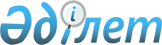 Об утверждении Каргалинского районного бюджета на 2021-2023 годыРешение Каргалинского районного маслихата Актюбинской области от 24 декабря 2020 года № 529. Зарегистрировано Департаментом юстиции Актюбинской области 31 декабря 2020 года № 7901
      В соответствии с пунктом 2 статьи 9 Бюджетного кодекса Республики Казахстан от 4 декабря 2008 года и подпунктом 1) пункта 1 статьи 6 Закона Республики Казахстан от 23 января 2001 года "О местном государственном управлении и самоуправлении в Республике Казахстан", Каргалинский районный маслихат РЕШИЛ:
      1. Утвердить Каргалинский районный бюджет на 2021-2023 годы согласно приложениям 1, 2 и 3 соответственно, в том числе на 2021 год в следующих объемах:
      1) доходы – 5 583 308,4 тысяч тенге, в том числе:
      налоговые поступления – 761 433 тысяч тенге;
      неналоговые поступления – 33 450 тысяч тенге;
      поступления от продажи основного капитала – 5 480 тысяч тенге;
      поступления трансфертов – 4 782 945,4 тысяч тенге;
      2) затраты – 5 764 036,1 тысяч тенге;
      3) чистое бюджетное кредитование – 35 631 тысяч тенге, в том числе:
      бюджетные кредиты – 76 884 тысяч тенге;
      погашение бюджетных кредитов – 41 253 тысяч тенге;
      4) сальдо по операциям с финансовыми активами – 0 тенге, в том числе:
      приобретение финансовых активов – 0 тенге;
      поступления от продажи финансовых активов государства – 0 тенге;
      5) дефицит (профицит) бюджета – -216 358,7 тысяч тенге;
      6) финансирование дефицита (использование профицита) бюджета – 216 358,7 тысяч тенге, в том числе:
      поступление займов – 76 884 тысяч тенге;
      погашение займов – 41 253,6 тысяч тенге;
      используемые остатки бюджетных средств – 180 728,3 тысяч тенге.
      Сноска. Пункт 1 – в редакции решения Каргалинского районного маслихата Актюбинской области от 24.12.2021 № 79 (вводится в действие с 01.01.2021).


      2. Учесть, что в доход районного бюджета зачисляются следующие поступления:
      корпоративный подоходный налог;
      индивидуальный подоходный налог;
      социальный налог;
      налоги на имущество;
      земельный налог;
      акцизы;
      поступления за использование природных и других ресурсов;
      сборы за ведение предпринимательской и профессиональной деятельности;
      государственная пошлина;
      доходы от аренды имущества, находящегося в государственной собственности;
      штрафы, пени, санкции, взыскания, налагаемые государственными учреждениями, финансируемыми из государственного бюджета, а также содержащимися и финансируемыми из бюджета (сметы расходов) Национального Банка Республики Казахстан, за исключением поступлений от организаций нефтяного сектора и в Фонд компенсации потерпевшим;
      прочие неналоговые поступления;
      продажа земли.
      3. Принять к сведению и руководству, что в соответствии со статьей 9 Закона Республики Казахстан от 2 декабря 2020 года "О республиканском бюджете на 2021-2023 годы" установлено:
      с 1 января 2021 года:
      1) минимальный размер заработной платы – 42 500 тенге;
      2) месячный расчетный показатель для исчисления пособий и иных социальных выплат, а также применения штрафных санкций, налогов и других платежей в соответствии с законодательством Республики Казахстан – 2 917 тенге;
      3) величину прожиточного минимума для исчисления размеров базовых социальных выплат – 34 302 тенге.
      4. Учесть в районном бюджете на 2021 год объемов субвенции, передаваемые из областного бюджета в сумме – 3 064 000 тысяч тенге.
      5. Предусмотреть в районном бюджете на 2021 год объемов субвенции, передаваемых из районного бюджета в бюджеты сельских округов в сумме – 265 199 тысяч тенге, в том числе:
      Бадамшинскому сельскому округу - 62 055 тысяч тенге;
      Желтаускому сельскому округу - 59 908 тысяч тенге;
      Кемпирсайскому сельскому округу – 24 112 тысяч тенге;
      Кос-Истекскому сельскому округу – 32 120 тысяч тенге;
      Ащылысайскому сельскому округу – 26 315 тысяч тенге;
      Степному сельскому округу – 17 898 тысяч тенге;
      Велиховскому сельскому округу – 21 933 тысяч тенге;
      Алимбетовскому сельскому округу – 20 858 тысяч тенге.
      6. Учесть в районном бюджете на 2021 год поступление целевых текущих трансфертов и трансфертов на развитие из республиканского бюджета на:
      1) выплату государственной адресной социальной помощи;
      2) обеспечение прав и улучшение качества жизни инвалидов в Республике Казахстан;
      3) субсидирование затрат работодателя на создание специальных рабочих мест для трудоустройства инвалидов;
      4) развитие рынка труда;
      5) установление доплат к заработной плате работников, предоставляющих специальные социальные услуги в государственных организациях социальной защиты населения;
      6) установление доплат к должностному окладу за особые условия труда в организациях культуры и архивных учреждениях управленческому и основному персоналу государственных организаций культуры и архивных учреждений;
      7) реализацию мероприятий по социальной и инженерной инфраструктуре в сельских населенных пунктах в рамках проекта "Ауыл - Ел бесігі";
      8) приобретение жилья коммунального жилищного фонда для социально уязвимых слоев населения и (или) малообеспеченных многодетных семей;
      9) проектирование и (или) строительство, реконструкция жилья коммунального жилищного фонда;
      10) проектирование, развитие и (или) обустройство инженерно-коммуникационной инфраструктуры;
      11) развитие социальной и инженерной инфраструктуры в сельских населенных пунктах в рамках проекта "Ауыл-Ел бесігі";
      12) капитальный и средний ремонт автомобильных дорог районного значения и улиц населенных пунктов.
      Распределение указанных сумм целевых текущих трансфертов и трансфертов на развитие определяется на основании постановления акимата района.
      Сноска. Пункт 6 с изменениями, внесенными решением Каргалинского районного маслихата Актюбинской области от 31.08.2021 № 57 (вводится в действие с 01.01.2021).


      7. Учесть в районном бюджете на 2021 год поступление кредитов из республиканского бюджета на:
      1) реализацию мер социальной поддержки специалистов.
      Распределение указанных сумм кредитов определяется на основании постановления акимата района.
      8. Предусмотреть в районном бюджете на 2021 год поступление целевых текущих трансфертов и трансфертов на развитие из областного бюджета на:
      1) выплату государственной адресной социальной помощи;
      2) на содействие занятости населения;
      3) развитие продуктивной занятости и массового предпринимательства;
      4) проектирование и (или) строительство, реконструкция жилья коммунального жилищного фонда;
      5) проектирование, развитие и (или) обустройство инженерно-коммуникационной инфраструктуры;
      6) капитальный и средний ремонт автомобильных дорог районного значения и улиц населенных пунктов;
      7) реализация мероприятий по социальной и инженерной инфраструктуре в сельских населенных пунктах в рамках проекта "Ауыл-Ел бесігі";
      8) развитие социальной и инженерной инфраструктуры в сельских населенных пунктах в рамках проекта "Ауыл-Ел бесігі";
      9) улучшение качества жизни инвалидов;
      10) техническое обслуживание объектов газоснабжения.
      Распределение указанных сумм целевых текущих трансфертов и трансфертов на развитие определяется на основании постановления акимата района.
      Сноска. Пункт 8 с изменениями, внесенными решениями Каргалинского районного маслихата Актюбинской области от 12.03.2021 № 14 (вводится в действие с 01.01.2021); от 08.06.2021 № 46 (вводится в действие с 01.01.2021).


      9. Предусмотреть в районном бюджете на 2021 год целевые текущие трансферты и трансферты на развитие бюджетам сельских округов на:
      1) услуги по обеспечению деятельности акима города районного значения, села, поселка, сельского округа;
      2) обеспечение санитарии населенных пунктов;
      3) благоустройство и озеленение населенных пунктов;
      4) капитальный и средний ремонт автомобильных дорог в городах районного значения, селах, поселках, сельских округах;
      5) организация водоснабжения населенных пунктов;
      6) капитальные расходы государственного органа;
      7) обеспечение функционирования автомобильных дорог в городах районного значения, селах, поселках, сельских округах;
      8) освещение улиц в населенных пунктах.
      Распределение указанных сумм трансфертов определяется на основании постановления акимата района.
      Сноска. Пункт 9 с изменениями, внесенными решениями Каргалинского районного маслихата Актюбинской области от 12.03.2021 № 14 (вводится в действие с 01.01.2021); от 08.06.2021 № 46 (вводится в действие с 01.01.2021).


      10. Утвердить резерв местного исполнительного органа района на 2021 год в сумме – 13 000 тысяч тенге.
      11. Утвердить перечень бюджетных программ районного бюджета, не подлежащих секвестру в процессе исполнения местного бюджета на 2021 год, согласно приложению 4.
      12. Государственному учреждению "Аппарат Каргалинского районного маслихата" в установленном законодательством порядке обеспечить:
      1) государственную регистрацию настоящего решения в Департаменте юстиции Актюбинской области;
      2) размещение настоящего решения на интернет-ресурсе Каргалинского районного маслихата после его официального опубликования.
      13. Настоящее решение вводится в действие с 1 января 2021 года. Бюджет Каргалинского района на 2021 год
      Сноска. Приложение 1 – в редакции решения Каргалинского районного маслихата Актюбинской области от 24.12.2021 № 79 (вводится в действие с 01.01.2021). Бюджет Каргалинского района на 2022 год Бюджет Каргалинского района на 2023 год ПЕРЕЧЕНЬ бюджетных программ, не подлежащих секвестру в процессе исполнения Каргалинского районного бюджета на 2021 год
					© 2012. РГП на ПХВ «Институт законодательства и правовой информации Республики Казахстан» Министерства юстиции Республики Казахстан
				
      Председатель сессии Каргалинского районного маслихата 

А. Байменшина

      Секретарь Каргалинского районного маслихата 

Н. Заглядова
Приложение 1 к решению Каргалинского районного маслихата от 24 декабря 2020 года № 529
Категория
Категория
Категория
Категория
Категория
Сумма, тысяч тенге
Класс
Класс
Класс
Класс
Сумма, тысяч тенге
Подкласс
Подкласс
Подкласс
Сумма, тысяч тенге
Специфика
Специфика
Сумма, тысяч тенге
Наименование
Сумма, тысяч тенге
I. Доходы
5583308,4
1
Налоговые поступления
761433
01
Подоходный налог
296441
1
Корпоративный подоходный налог
36984
2
Индивидуальный подоходный налог
259457
03
Социальный налог
243000
1
Социальный налог
243000
04
Hалоги на собственность
189200
1
Hалоги на имущество
187000
3
Земельный налог
2200
05
Внутренние налоги на товары, работы и услуги
30992
2
Акцизы
7200
3
Поступления за использование природных и других ресурсов
19900
4
Сборы за ведение предпринимательской и профессиональной деятельности
3892
08
Обязательные платежи, взимаемые за совершение юридически значимых действий и (или) выдачу документов уполномоченными на то государственными органами или должностными лицами
1800
1
Государственная пошлина
1800
2
Неналоговые поступления
33450
01
Доходы от государственной собственности
29758
1
Поступления части чистого дохода государственных предприятий
20961
5
Доходы от аренды имущества, находящегося в государственной собственности
8659
7
Вознаграждения по кредитам, выданным из государственного бюджета
98
9
Прочие доходы от государственной собственности
40
04
Штрафы, пени, санкции, взыскания, налагаемые государственными учреждениями, финансируемыми из государственного бюджета, а также содержащимися и финансируемыми из бюджета (сметы расходов) Национального Банка Республики Казахстан 
600
1
Штрафы, пени, санкции, взыскания, налагаемые государственными учреждениями, финансируемыми из государственного бюджета, а также содержащимися и финансируемыми из бюджета (сметы расходов) Национального Банка Республики Казахстан, за исключением поступлений от организаций нефтяного сектора и в Фонд компенсации потерпевшим
600
06
Прочие неналоговые поступления
3092
1
Прочие неналоговые поступления
3092
3
Поступления от продажи основного капитала
5480
03
Продажа земли и нематериальных активов
5480
1
Продажа земли
3080
2
Продажа нематериальных активов
2400
4
Поступления трансфертов 
4782945,4
02
Трансферты из вышестоящих органов государственного управления
4782945,4
2
Трансферты из областного бюджета
4782945,4
Функциональная группа
Функциональная группа
Функциональная группа
Функциональная группа
Функциональная группа
Функциональная группа
Сумма, тысяч тенге
Функциональная подгруппа
Функциональная подгруппа
Функциональная подгруппа
Функциональная подгруппа
Функциональная подгруппа
Сумма, тысяч тенге
Администратор бюджетных программ
Администратор бюджетных программ
Администратор бюджетных программ
Администратор бюджетных программ
Сумма, тысяч тенге
Программа
Программа
Программа
Сумма, тысяч тенге
Подпрограмма
Подпрограмма
Сумма, тысяч тенге
Наименование
Сумма, тысяч тенге
 II. Затраты
5764036,1
01
Государственные услуги общего характера
495703
1
Представительные, исполнительные и другие органы, выполняющие общие функции государственного управления
207200
112
Аппарат маслихата района (города областного значения)
28307
001
Услуги по обеспечению деятельности маслихата района (города областного значения)
28069
003
Капитальные расходы государственного органа 
238
122
Аппарат акима района (города областного значения)
178893
001
Услуги по обеспечению деятельности акима района (города областного значения)
135418
003
Капитальные расходы государственного органа
3207
113
Целевые текущие трансферты нижестоящим бюджетам
40268
2
Финансовая деятельность
74871
452
Отдел финансов района (города областного значения)
74871
001
Услуги по реализации государственной политики в области исполнения бюджета и управления коммунальной собственностью района (города областного значения)
28453
010
Приватизация, управление коммунальным имуществом, постприватизационная деятельность и регулирование споров, связанных с этим
130
018
Капитальные расходы государственного органа
63
113
Целевые текущие трансферты нижестоящим бюджетам
46225
5
Планирование и статистическая деятельность
23692
453
Отдел экономики и бюджетного планирования района (города областного значения)
23692
001
Услуги по реализации государственной политики в области формирования и развития экономической политики, системы государственного планирования
23629
004
Капитальные расходы государственного органа
63
9
Прочие государственные услуги общего характера
189940
454
Отдел предпринимательства и сельского хозяйства района (города областного значения)
29572
001
Услуги по реализации государственной политики на местном уровне в области развития предпринимательства и сельского хозяйства
29262
007
Капитальные расходы государственного органа
310
458
Отдел жилищно-коммунального хозяйства, пассажирского транспорта и автомобильных дорог района (города областного значения)
160368
001
Услуги по реализации государственной политики на местном уровне в области жилищно-коммунального хозяйства, пассажирского транспорта и автомобильных дорог
14880
013
Капитальные расходы государственного органа
284
113
Целевые текущие трансферты нижестоящим бюджетам
145204
02
Оборона
18837
1
Военные нужды
1433
122
Аппарат акима района (города областного значения)
1433
005
Мероприятия в рамках исполнения всеобщей воинской обязанности
1433
Организация работы по чрезвычайным ситуациям
17404
122
Аппарат акима района (города областного значения)
17404
006
Предупреждение и ликвидация чрезвычайных ситуаций масштаба района (города областного значения)
8065
007
Мероприятия по профилактике и тушению степных пожаров районного (городского) масштаба, а также пожаров в населенных пунктах, в которых не созданы органы государственной противопожарной службы
9339
03
Общественный порядок, безопасность, правовая, судебная, уголовно-исполнительная деятельность
2529
9
Прочие услуги в области общественного порядка и безопасности
2529
458
Отдел жилищно-коммунального хозяйства, пассажирского транспорта и автомобильных дорог района (города областного значения)
2529
021
Обеспечение безопасности дорожного движения в населенных пунктах
2529
06
Социальная помощь и социальное обеспечение
540832
1
Социальное обеспечение
22791
451
Отдел занятости и социальных программ района (города областного значения)
22791
005
Государственная адресная социальная помощь
22791
2
Социальная помощь
458499
451
Отдел занятости и социальных программ района (города областного значения)
458499
002
Программа занятости
307994
004
Оказание социальной помощи на приобретение топлива специалистам здравоохранения, образования, социального обеспечения, культуры, спорта и ветеринарии в сельской местности в соответствии с законодательством Республики Казахстан
12412
006
Оказание жилищной помощи
83
007
Социальная помощь отдельным категориям нуждающихся граждан по решениям местных представительных органов
54598
017
Обеспечение нуждающихся инвалидов протезно-ортопедическими, сурдотехническими и тифлотехническими средствами, специальными средствами передвижения, обязательными гигиеническими средствами, а также предоставление услуг санаторно-курортного лечения, специалиста жестового языка, индивидуальных помощников в соответствии с индивидуальной программой реабилитации инвалида
47011
023
Обеспечение деятельности центров занятости населения
36401
9
Прочие услуги в области социальной помощи и социального обеспечения
59542
451
Отдел занятости и социальных программ района (города областного значения)
59542
001
Услуги по реализации государственной политики на местном уровне в области обеспечения занятости и реализации социальных программ для населения
28179
011
Оплата услуг по зачислению, выплате и доставке пособий и других социальных выплат
278
021
Капитальные расходы государственного органа 
1166
054
Размещение государственного социального заказа в неправительственных организациях
11911
067
Капитальные расходы подведомственных государственных учреждений и организаций
186
113
Целевые текущие трансферты нижестоящим бюджетам
17822
07
Жилищно-коммунальное хозяйство
818883,4
1
Жилищное хозяйство
651564,7
458
Отдел жилищно-коммунального хозяйства, пассажирского транспорта и автомобильных дорог района (города областного значения)
13527
003
Организация сохранения государственного жилищного фонда
13527
466
Отдел архитектуры, градостроительства и строительства района (города областного значения)
638037,7
003
Проектирование и (или) строительство, реконструкция жилья коммунального жилищного фонда
425351
004
Проектирование, развитие и (или) обустройство инженерно-коммуникационной инфраструктуры
189686,7
091
Приобретение оборудования для проектов, реализуемых в рамках Государственной программы развития продуктивной занятости и массового предпринимательства на 2017 – 2021 годы "Еңбек"
0
098
Приобретение жилья коммунального жилищного фонда
23000
2
Коммунальное хозяйство
145712,7
458
Отдел жилищно-коммунального хозяйства, пассажирского транспорта и автомобильных дорог района (города областного значения)
86402,7
012
Функционирование системы водоснабжения и водоотведения
66392
026
Организация эксплуатации тепловых сетей, находящихся в коммунальной собственности районов (городов областного значения)
12400
027
Организация эксплуатации сетей газификации, находящихся в коммунальной собственности районов (городов областного значения)
1908,7
028
Развитие коммунального хозяйства
4095
058
Развитие системы водоснабжения и водоотведения в сельских населенных пунктах
1607
466
Отдел архитектуры, градостроительства и строительства района (города областного значения)
59310
005
Развитие коммунального хозяйства
59310
3
Благоустройство населенных пунктов
21606
458
Отдел жилищно-коммунального хозяйства, пассажирского транспорта и автомобильных дорог района (города областного значения)
21606
015
Освещение улиц населенных пунктов
18695
018
Благоустройство и озеленение населенных пунктов
2911
08
Культура, спорт, туризм и информационное пространство
304110
1
Деятельность в области культуры
141071
457
Отдел культуры, развития языков, физической культуры и спорта района (города областного значения)
140639
003
Поддержка культурно-досуговой работы
140639
466
Отдел архитектуры, градостроительства и строительства района (города областного значения)
432
011
Развитие объектов спорта
432
2
Спорт
13089
457
Отдел культуры, развития языков, физической культуры и спорта района (города областного значения)
7005
009
Проведение спортивных соревнований на районном (города областного значения) уровне
4167
010
Подготовка и участие членов сборных команд района (города областного значения) по различным видам спорта на областных спортивных соревнованиях
2838
466
Отдел архитектуры, градостроительства и строительства района (города областного значения)
6084
008
Развитие объектов спорта
6084
3
Информационное пространство
85621
456
Отдел внутренней политики района (города областного значения)
17393,2
002
Услуги по проведению государственной информационной политики
17393,2
457
Отдел культуры, развития языков, физической культуры и спорта района (города областного значения)
68227,8
006
Функционирование районных (городских) библиотек
67459,8
007
Развитие государственного языка и других языков народа Казахстана
768
9
Прочие услуги по организации культуры, спорта, туризма и информационного пространства
64329
456
Отдел внутренней политики района (города областного значения)
30350
001
Услуги по реализации государственной политики на местном уровне в области информации, укрепления государственности и формирования социального оптимизма граждан
17002
003
Реализация мероприятий в сфере молодежной политики
12561
006
Капитальные расходы государственного органа
422
032
Капитальные расходы подведомственных государственных учреждений и организаций
365
457
Отдел культуры, развития языков, физической культуры и спорта района (города областного значения)
33979
001
Услуги по реализации государственной политики на местном уровне в области развития языков и культуры
13647
014
Капитальные расходы государственного органа
16020
032
Капитальные расходы подведомственных государственных учреждений и организаций
4312
10
Сельское, водное, лесное, рыбное хозяйство, особо охраняемые природные территории, охрана окружающей среды и животного мира, земельные отношения
42269
6
Земельные отношения
20445
463
Отдел земельных отношений района (города областного значения)
20445
001
Услуги по реализации государственной политики в области регулирования земельных отношений на территории района (города областного значения)
20411
007
Капитальные расходы государственного органа
34
9
Прочие услуги в области сельского, водного, лесного, рыбного хозяйства, охраны окружающей среды и земельных отношений
21824
453
Отдел экономики и бюджетного планирования района (города областного значения)
21824
099
Реализация мер по оказанию социальной поддержки специалистов
21824
11
Промышленность, архитектурная, градостроительная и строительная деятельность
17553
2
Архитектурная, градостроительная и строительная деятельность
17553
466
Отдел архитектуры, градостроительства и строительства района (города областного значения)
17553
001
Услуги по реализации государственной политики в области строительства, улучшения архитектурного облика городов, районов и населенных пунктов области и обеспечению рационального и эффективного градостроительного освоения территории района (города областного значения)
17524
015
Капитальные расходы государственного органа
29
12
Транспорт и коммуникации
309618,5
1
Автомобильный транспорт
309618,5
458
Отдел жилищно-коммунального хозяйства, пассажирского транспорта и автомобильных дорог района (города областного значения)
309618,5
022
Развитие транспортной инфраструктуры
1480
023
Обеспечение функционирования автомобильных дорог
25000
045
Капитальный и средний ремонт автомобильных дорог районного значения и улиц населенных пунктов
283138,5
13
Прочие
582969
3
Поддержка предпринимательской деятельности и защита конкуренции
1200
454
Отдел предпринимательства и сельского хозяйства района (города областного значения)
1200
006
Поддержка предпринимательской деятельности
1200
9
Прочие
581769
452
Отдел финансов района (города областного значения)
0
012
Резерв местного исполнительного органа района (города областного значения)
0
457
Отдел культуры, развития языков, физической культуры и спорта района (города областного значения)
99971
052
Реализация мероприятий по социальной и инженерной инфраструктуре в сельских населенных пунктах в рамках проекта "Ауыл-Ел бесігі"
99971
458
Отдел жилищно-коммунального хозяйства, пассажирского транспорта и автомобильных дорог района (города областного значения)
481798
062
Реализация мероприятий по социальной и инженерной инфраструктуре в сельских населенных пунктах в рамках проекта "Ауыл-Ел бесігі"
335661
064
Развитие социальной и инженерной инфраструктуры в сельских населенных пунктах в рамках проекта "Ауыл-Ел бесігі"
146137
14
Обслуживание долга
25498
1
Обслуживание долга
25498
452
Отдел финансов района (города областного значения)
25498
013
Обслуживание долга местных исполнительных органов по выплате вознаграждений и иных платежей по займам из областного бюджета
25498
15
Трансферты
2605234,2
1
Трансферты
2605234,2
452
Отдел финансов района (города областного значения)
2605234,2
006
Возврат неиспользованных (недоиспользованных) целевых трансфертов
12,2
024
Целевые текущие трансферты из нижестоящего бюджета на компенсацию потерь вышестоящего бюджета в связи с изменением законодательства
2340023
038
Субвенции
265199
Функциональная группа
Функциональная группа
Функциональная группа
Функциональная группа
Функциональная группа
Функциональная группа
Сумма, тысяч тенге
Функциональная подгруппа
Функциональная подгруппа
Функциональная подгруппа
Функциональная подгруппа
Функциональная подгруппа
Сумма, тысяч тенге
Администратор бюджетных программ
Администратор бюджетных программ
Администратор бюджетных программ
Администратор бюджетных программ
Сумма, тысяч тенге
Программа
Программа
Программа
Сумма, тысяч тенге
Подпрограмма
Подпрограмма
Сумма, тысяч тенге
Наименование
Сумма, тысяч тенге
III. Чистое бюджетное кредитование 
35631
 Бюджетные кредиты
76884
10
Сельское, водное, лесное, рыбное хозяйство, особо охраняемые природные территории, охрана окружающей среды и животного мира, земельные отношения
76884
9
Прочие услуги в области сельского, водного, лесного, рыбного хозяйства, охраны окружающей среды и земельных отношений
76884
453
Отдел экономики и бюджетного планирования района (города областного значения)
76884
006
Бюджетные кредиты для реализации мер социальной поддержки специалистов
76884
Категория
Категория
Категория
Категория
Категория
Сумма, тысяч тенге
Класс
Класс
Класс
Класс
Сумма, тысяч тенге
Подкласс
Подкласс
Подкласс
Сумма, тысяч тенге
Специфика
Специфика
Сумма, тысяч тенге
Наименование
Сумма, тысяч тенге
5
Погашение бюджетных кредитов
41253
01
Погашение бюджетных кредитов
41253
1
Погашение бюджетных кредитов, выданных из государственного бюджета
41253
Функциональная группа
Функциональная группа
Функциональная группа
Функциональная группа
Функциональная группа
Функциональная группа
Сумма, тысяч тенге
Функциональная подгруппа
Функциональная подгруппа
Функциональная подгруппа
Функциональная подгруппа
Функциональная подгруппа
Сумма, тысяч тенге
Администратор бюджетных программ
Администратор бюджетных программ
Администратор бюджетных программ
Администратор бюджетных программ
Сумма, тысяч тенге
Программа
Программа
Программа
Сумма, тысяч тенге
Подпрограмма
Подпрограмма
Сумма, тысяч тенге
Наименование
Сумма, тысяч тенге
IV. Сальдо по операциям с финансовыми активами
0
Приобретение финансовых активов
0
13
Прочие
0
9
Прочие
0
452
Отдел финансов района (города областного значения)
0
014
Формирование или увеличение уставного капитала юридических лиц
0
V. Дефицит (профицит) бюджета
-216358,7
VI. Финансирование дефицита (использование профицита) бюджета
216358,7
Категория
Категория
Категория
Категория
Категория
Сумма, тысяч тенге
Класс
Класс
Класс
Класс
Сумма, тысяч тенге
Подкласс
Подкласс
Подкласс
Сумма, тысяч тенге
Специфика
Специфика
Сумма, тысяч тенге
Наименование
Сумма, тысяч тенге
7
Поступления займов
76884
01
Внутренние государственные займы
76884
2
Договоры займа
76884
Функциональная группа
Функциональная группа
Функциональная группа
Функциональная группа
Функциональная группа
Функциональная группа
Сумма, тысяч тенге
Функциональная подгруппа
Функциональная подгруппа
Функциональная подгруппа
Функциональная подгруппа
Функциональная подгруппа
Сумма, тысяч тенге
Администратор бюджетных программ
Администратор бюджетных программ
Администратор бюджетных программ
Администратор бюджетных программ
Сумма, тысяч тенге
Программа
Программа
Программа
Сумма, тысяч тенге
Подпрограмма
Подпрограмма
Сумма, тысяч тенге
Наименование
Сумма, тысяч тенге
16
Погашение займов
41253,6
1
Погашение займов
41253,6
452
Отдел финансов района (города областного значения)
41253,6
008
Погашение долга местного исполнительного органа перед вышестоящим бюджетом
41253
021
Возврат неиспользованных бюджетных кредитов, выданных из местного бюджета
0,6
Категория
Категория
Категория
Категория
Категория
Сумма, тысяч тенге
Класс
Класс
Класс
Класс
Сумма, тысяч тенге
Подкласс
Подкласс
Подкласс
Сумма, тысяч тенге
Специфика
Специфика
Сумма, тысяч тенге
Наименование
Сумма, тысяч тенге
8
Используемые остатки бюджетных средств
180728,3
01
Остатки бюджетных средств
180728,3
1
Свободные остатки бюджетных средств
180728,3Приложение 2 к решению Каргалинского районного маслихата от 24 декабря 2020 года № 529
Категория
Категория
Категория
Категория
Категория
Сумма, тысяч тенге
Класс
Класс
Класс
Класс
Сумма, тысяч тенге
Подкласс
Подкласс
Подкласс
Сумма, тысяч тенге
Специфика
Специфика
Сумма, тысяч тенге
Наименование
Сумма, тысяч тенге
I. Доходы
3817665
1
Налоговые поступления
599073
01
Подоходный налог
223300
1
Корпоративный подоходный налог
28300
2
Индивидуальный подоходный налог
195000
03
Социальный налог
195000
1
Социальный налог
195000
04
Hалоги на собственность
157233
1
Hалоги на имущество
155000
3
Земельный налог
2233
05
Внутренние налоги на товары, работы и услуги
21740
2
Акцизы
4000
3
Поступления за использование природных и других ресурсов
13700
4
Сборы за ведение предпринимательской и профессиональной деятельности
4040
08
Обязательные платежи, взимаемые за совершение юридически значимых действий и (или) выдачу документов уполномоченными на то государственными органами или должностными лицами
1800
1
Государственная пошлина
1800
2
Неналоговые поступления
115592
01
Доходы от государственной собственности
9525
5
Доходы от аренды имущества, находящегося в государственной собственности
9389
7
Вознаграждения по кредитам, выданным из государственного бюджета
96
9
Прочие доходы от государственной собственности
40
04
Штрафы, пени, санкции, взыскания, налагаемые государственными учреждениями, финансируемыми из государственного бюджета, а также содержащимися и финансируемыми из бюджета (сметы расходов) Национального Банка Республики Казахстан 
600
1
Штрафы, пени, санкции, взыскания, налагаемые государственными учреждениями, финансируемыми из государственного бюджета, а также содержащимися и финансируемыми из бюджета (сметы расходов) Национального Банка Республики Казахстан, за исключением поступлений от организаций нефтяного сектора и в Фонд компенсации потерпевшим
600
06
Прочие неналоговые поступления
105467
1
Прочие неналоговые поступления
105467
3
Поступления от продажи основного капитала
3000
03
Продажа земли и нематериальных активов
3000
1
Продажа земли
3000
4
Поступления трансфертов 
3100000
02
Трансферты из вышестоящих органов государственного управления
3100000
2
Трансферты из областного бюджета
3100000
Функциональная группа
Функциональная группа
Функциональная группа
Функциональная группа
Функциональная группа
Функциональная группа
Сумма, тысяч тенге
Функциональная подгруппа
Функциональная подгруппа
Функциональная подгруппа
Функциональная подгруппа
Функциональная подгруппа
Сумма, тысяч тенге
Администратор бюджетных программ
Администратор бюджетных программ
Администратор бюджетных программ
Администратор бюджетных программ
Сумма, тысяч тенге
Программа
Программа
Программа
Сумма, тысяч тенге
Подпрограмма
Подпрограмма
Сумма, тысяч тенге
Наименование
Сумма, тысяч тенге
 II. Затраты
3817665
01
Государственные услуги общего характера
183614
1
Представительные, исполнительные и другие органы, выполняющие общие функции государственного управления
109379
112
Аппарат маслихата района (города областного значения)
21769
001
Услуги по обеспечению деятельности маслихата района (города областного значения)
21161
122
Аппарат акима района (города областного значения)
87610
001
Услуги по обеспечению деятельности акима района (города областного значения)
87610
2
Финансовая деятельность
25569
452
Отдел финансов района (города областного значения)
25569
001
Услуги по реализации государственной политики в области исполнения бюджета и управления коммунальной собственностью района (города областного значения)
25071
010
Приватизация, управление коммунальным имуществом, постприватизационная деятельность и регулирование споров, связанных с этим
498
5
Планирование и статистическая деятельность
15980
453
Отдел экономики и бюджетного планирования района (города областного значения)
15980
001
Услуги по реализации государственной политики в области формирования и развития экономической политики, системы государственного планирования
15980
9
Прочие государственные услуги общего характера
32686
454
Отдел предпринимательства и сельского хозяйства района (города областного значения)
20845
001
Услуги по реализации государственной политики на местном уровне в области развития предпринимательства и сельского хозяйства
20845
458
Отдел жилищно-коммунального хозяйства, пассажирского транспорта и автомобильных дорог района (города областного значения)
11841
001
Услуги по реализации государственной политики на местном уровне в области жилищно-коммунального хозяйства, пассажирского транспорта и автомобильных дорог
11841
02
Оборона
19067
1
Военные нужды
1737
122
Аппарат акима района (города областного значения)
1737
005
Мероприятия в рамках исполнения всеобщей воинской обязанности
1737
2
Организация работы по чрезвычайным ситуациям
17330
122
Аппарат акима района (города областного значения)
17330
006
Предупреждение и ликвидация чрезвычайных ситуаций масштаба района (города областного значения)
7991
007
Мероприятия по профилактике и тушению степных пожаров районного (городского) масштаба, а также пожаров в населенных пунктах, в которых не созданы органы государственной противопожарной службы
9339
03
Общественный порядок, безопасность, правовая, судебная, уголовно-исполнительная деятельность
1500
9
Прочие услуги в области общественного порядка и безопасности
1500
458
Отдел жилищно-коммунального хозяйства, пассажирского транспорта и автомобильных дорог района (города областного значения)
1500
021
Обеспечение безопасности дорожного движения в населенных пунктах
1500
06
Социальная помощь и социальное обеспечение
311180
1
Социальное обеспечение
5656
451
Отдел занятости и социальных программ района (города областного значения)
5656
005
Государственная адресная социальная помощь
5656
2
Социальная помощь
274929
451
Отдел занятости и социальных программ района (города областного значения)
274929
002
Программа занятости
137966
004
Оказание социальной помощи на приобретение топлива специалистам здравоохранения, образования, социального обеспечения, культуры, спорта и ветеринарии в сельской местности в соответствии с законодательством Республики Казахстан
11170
006
Оказание жилищной помощи
19260
007
Социальная помощь отдельным категориям нуждающихся граждан по решениям местных представительных органов
62735
017
Обеспечение нуждающихся инвалидов обязательными гигиеническими средствами и предоставление услуг специалистами жестового языка, индивидуальными помощниками в соответствии с индивидуальной программой реабилитации инвалида
13672
023
Обеспечение деятельности центров занятости населения
30126
9
Прочие услуги в области социальной помощи и социального обеспечения
30595
451
Отдел занятости и социальных программ района (города областного значения)
30595
001
Услуги по реализации государственной политики на местном уровне в области обеспечения занятости и реализации социальных программ для населения
25118
011
Оплата услуг по зачислению, выплате и доставке пособий и других социальных выплат
440
054
Размещение государственного социального заказа в неправительственных организациях
4866
067
Капитальные расходы подведомственных государственных учреждений и организаций
171
07
Жилищно-коммунальное хозяйство
203814
1
Жилищное хозяйство
9736
458
Отдел жилищно-коммунального хозяйства, пассажирского транспорта и автомобильных дорог района (города областного значения)
8000
003
Организация сохранения государственного жилищного фонда
8000
466
Отдел архитектуры, градостроительства и строительства района (города областного значения)
1736
003
Проектирование и (или) строительство, реконструкция жилья коммунального жилищного фонда
1250
004
Проектирование, развитие и (или) обустройство инженерно-коммуникационной инфраструктуры
486
2
Коммунальное хозяйство
31000
458
Отдел жилищно-коммунального хозяйства, пассажирского транспорта и автомобильных дорог района (города областного значения)
31000
012
Функционирование системы водоснабжения и водоотведения
6000
026
Организация эксплуатации тепловых сетей, находящихся в коммунальной собственности районов (городов областного значения)
17000
027
Организация эксплуатации сетей газификации, находящихся в коммунальной собственности районов (городов областного значения)
8000
3
Благоустройство населенных пунктов
163078
458
Отдел жилищно-коммунального хозяйства, пассажирского транспорта и автомобильных дорог района (города областного значения)
163078
015
Освещение улиц населенных пунктов
163078
08
Культура, спорт, туризм и информационное пространство
496701
1
Деятельность в области культуры
111033
457
Отдел культуры, развития языков, физической культуры и спорта района (города областного значения)
111033
003
Поддержка культурно-досуговой работы
111033
2
Спорт
195055
457
Отдел культуры, развития языков, физической культуры и спорта района (города областного значения)
10130
009
Проведение спортивных соревнований на районном (города областного значения) уровне
5852
010
Подготовка и участие членов сборных команд района (города областного значения) по различным видам спорта на областных спортивных соревнованиях
4278
466
Отдел архитектуры, градостроительства и строительства района (города областного значения)
184925
008
Развитие объектов спорта
184925
3
Информационное пространство
67704
456
Отдел внутренней политики района (города областного значения)
19929
002
Услуги по проведению государственной информационной политики
19929
457
Отдел культуры, развития языков, физической культуры и спорта района (города областного значения)
47775
006
Функционирование районных (городских) библиотек
46975
007
Развитие государственного языка и других языков народа Казахстана
800
9
Прочие услуги по организации культуры, спорта, туризма и информационного пространства
122909
456
Отдел внутренней политики района (города областного значения)
25434
001
Услуги по реализации государственной политики на местном уровне в области информации, укрепления государственности и формирования социального оптимизма граждан
12787
003
Реализация мероприятий в сфере молодежной политики
12647
457
Отдел культуры, развития языков, физической культуры и спорта района (города областного значения)
97475
001
Услуги по реализации государственной политики на местном уровне в области развития языков и культуры
12525
032
Капитальные расходы подведомственных государственных учреждений и организаций
84950
10
Сельское, водное, лесное, рыбное хозяйство, особо охраняемые природные территории, охрана окружающей среды и животного мира, земельные отношения
22607
6
Земельные отношения
11458
463
Отдел земельных отношений района (города областного значения)
11458
001
Услуги по реализации государственной политики в области регулирования земельных отношений на территории района (города областного значения)
11458
9
Прочие услуги в области сельского, водного, лесного, рыбного хозяйства, охраны окружающей среды и земельных отношений
11149
453
Отдел экономики и бюджетного планирования района (города областного значения)
11149
099
Реализация мер по оказанию социальной поддержки специалистов
11149
11
Промышленность, архитектурная, градостроительная и строительная деятельность
13319
2
Архитектурная, градостроительная и строительная деятельность
13319
466
Отдел архитектуры, градостроительства и строительства района (города областного значения)
13319
001
Услуги по реализации государственной политики в области строительства, улучшения архитектурного облика городов, районов и населенных пунктов области и обеспечению рационального и эффективного градостроительного освоения территории района (города областного значения)
13319
12
Транспорт и коммуникации
220107
1
Автомобильный транспорт
220107
458
Отдел жилищно-коммунального хозяйства, пассажирского транспорта и автомобильных дорог района (города областного значения)
220107
023
Обеспечение функционирования автомобильных дорог
24000
045
Капитальный и средний ремонт автомобильных дорог районного значения и улиц населенных пунктов
196107
13
Прочие
13000
9
Прочие
13000
452
Отдел финансов района (города областного значения)
13000
012
Резерв местного исполнительного органа района (города областного значения)
13000
14
Обслуживание долга
25496
1
Обслуживание долга
25496
452
Отдел финансов района (города областного значения)
25496
013
Обслуживание долга местных исполнительных органов по выплате вознаграждений и иных платежей по займам из областного бюджета
25496
15
Трансферты
2307260
1
Трансферты
2307260
452
Отдел финансов района (города областного значения)
2307260
024
Целевые текущие трансферты из нижестоящего бюджета на компенсацию потерь вышестоящего бюджета в связи с изменением законодательства
2075067
038
Субвенции
232193
Функциональная группа
Функциональная группа
Функциональная группа
Функциональная группа
Функциональная группа
Функциональная группа
Сумма, тысяч тенге
Функциональная подгруппа
Функциональная подгруппа
Функциональная подгруппа
Функциональная подгруппа
Функциональная подгруппа
Сумма, тысяч тенге
Администратор бюджетных программ
Администратор бюджетных программ
Администратор бюджетных программ
Администратор бюджетных программ
Сумма, тысяч тенге
Программа
Программа
Программа
Сумма, тысяч тенге
Подпрограмма
Подпрограмма
Сумма, тысяч тенге
Наименование
Сумма, тысяч тенге
III. Чистое бюджетное кредитование 
-41253
 Бюджетные кредиты
0
10
Сельское, водное, лесное, рыбное хозяйство, особо охраняемые природные территории, охрана окружающей среды и животного мира, земельные отношения
0
9
Прочие услуги в области сельского, водного, лесного, рыбного хозяйства, охраны окружающей среды и земельных отношений
0
453
Отдел экономики и бюджетного планирования района (города областного значения)
0
006
Бюджетные кредиты для реализации мер социальной поддержки специалистов
0
Категория
Категория
Категория
Категория
Категория
Сумма тысяч тенге
Класс
Класс
Класс
Класс
Сумма тысяч тенге
Подкласс
Подкласс
Подкласс
Сумма тысяч тенге
Специфика
Специфика
Сумма тысяч тенге
Наименования
Сумма тысяч тенге
5
Погашение бюджетных кредитов
41253
01
Погашение бюджетных кредитов
41253
1
Погашение бюджетных кредитов, выданных из государственного бюджета
41253
Функциональная группа
Функциональная группа
Функциональная группа
Функциональная группа
Функциональная группа
Функциональная группа
Сумма, тысяч тенге
Функциональная подгруппа
Функциональная подгруппа
Функциональная подгруппа
Функциональная подгруппа
Функциональная подгруппа
Сумма, тысяч тенге
Администратор бюджетных программ
Администратор бюджетных программ
Администратор бюджетных программ
Администратор бюджетных программ
Сумма, тысяч тенге
Программа
Программа
Программа
Сумма, тысяч тенге
Подпрограмма
Подпрограмма
Сумма, тысяч тенге
Наименование
Сумма, тысяч тенге
IV. Сальдо по операциям с финансовыми активами
0
Приобретение финансовых активов
0
13
Прочие 
0
9
Прочие 
0
452
Отдел финансов района (города областного значения)
0
014
Формирование или увеличение уставного капитала юридических лиц
0
V. Дефицит (профицит) бюджета 
41253
VI. Финансирование дефицита (использование профицита) бюджета
-41253
Категория
Категория
Категория
Категория
Категория
Сумма тысяч тенге
Класс
Класс
Класс
Класс
Сумма тысяч тенге
Подкласс
Подкласс
Подкласс
Сумма тысяч тенге
Специфика
Специфика
Сумма тысяч тенге
Наименования
Сумма тысяч тенге
7
 Поступления займов
0
01
Внутренние государственные займы
0
2
Договоры займа
0
Функциональная группа
Функциональная группа
Функциональная группа
Функциональная группа
Функциональная группа
Функциональная группа
Сумма, тысяч тенге
Функциональная подгруппа
Функциональная подгруппа
Функциональная подгруппа
Функциональная подгруппа
Функциональная подгруппа
Сумма, тысяч тенге
Администратор бюджетных программ
Администратор бюджетных программ
Администратор бюджетных программ
Администратор бюджетных программ
Сумма, тысяч тенге
Программа
Программа
Программа
Сумма, тысяч тенге
Подпрограмма
Подпрограмма
Сумма, тысяч тенге
Наименование
Сумма, тысяч тенге
16
Погашение займов
41253
1
Погашение займов
41253
452
Отдел финансов района (города областного значения)
41253
008
Погашение долга местного исполнительного органа перед вышестоящим бюджетом
41253
Категория
Категория
Категория
Категория
Категория
Сумма тысяч тенге
Класс
Класс
Класс
Класс
Сумма тысяч тенге
Подкласс
Подкласс
Подкласс
Сумма тысяч тенге
Специфика
Специфика
Сумма тысяч тенге
Наименования
Сумма тысяч тенге
8
Используемые остатки бюджетных средств
0
01
 Остатки бюджетных средств
0
1
Свободные остатки бюджетных средств
0Приложение 3 к решению Каргалинского районного маслихата от 24 декабря 2020 года № 529
Категория
Категория
Категория
Категория
Категория
Сумма, тысяч тенге
Класс
Класс
Класс
Класс
Сумма, тысяч тенге
Подкласс
Подкласс
Подкласс
Сумма, тысяч тенге
Специфика
Специфика
Сумма, тысяч тенге
Наименование
Сумма, тысяч тенге
I. Доходы
3900377
1
Налоговые поступления
621560
01
Подоходный налог
242772
1
Корпоративный подоходный налог
28300
2
Индивидуальный подоходный налог
214472
03
Социальный налог
198000
1
Социальный налог
198000
04
Hалоги на собственность
157248
1
Hалоги на имущество
155000
3
Земельный налог
2248
05
Внутренние налоги на товары, работы и услуги
21740
2
Акцизы
4000
3
Поступления за использование природных и других ресурсов
13700
4
Сборы за ведение предпринимательской и профессиональной деятельности
4040
08
Обязательные платежи, взимаемые за совершение юридически значимых действий и (или) выдачу документов уполномоченными на то государственными органами или должностными лицами
1800
1
Государственная пошлина
1800
2
Неналоговые поступления
105817
01
Доходы от государственной собственности
9505
5
Доходы от аренды имущества, находящегося в государственной собственности
9373
7
Вознаграждения по кредитам, выданным из государственного бюджета
92
9
Прочие доходы от государственной собственности
40
04
Штрафы, пени, санкции, взыскания, налагаемые государственными учреждениями, финансируемыми из государственного бюджета, а также содержащимися и финансируемыми из бюджета (сметы расходов) Национального Банка Республики Казахстан 
600
1
Штрафы, пени, санкции, взыскания, налагаемые государственными учреждениями, финансируемыми из государственного бюджета, а также содержащимися и финансируемыми из бюджета (сметы расходов) Национального Банка Республики Казахстан, за исключением поступлений от организаций нефтяного сектора и в Фонд компенсации потерпевшим
600
06
Прочие неналоговые поступления
95712
1
Прочие неналоговые поступления
95712
3
Поступления от продажи основного капитала
3000
03
Продажа земли и нематериальных активов
3000
1
Продажа земли
3000
4
Поступления трансфертов 
3170000
02
Трансферты из вышестоящих органов государственного управления
3170000
2
Трансферты из областного бюджета
3170000
Функциональная группа
Функциональная группа
Функциональная группа
Функциональная группа
Функциональная группа
Функциональная группа
Сумма, тысяч тенге
Функциональная подгруппа
Функциональная подгруппа
Функциональная подгруппа
Функциональная подгруппа
Функциональная подгруппа
Сумма, тысяч тенге
Администратор бюджетных программ
Администратор бюджетных программ
Администратор бюджетных программ
Администратор бюджетных программ
Сумма, тысяч тенге
Программа
Программа
Программа
Сумма, тысяч тенге
Подпрограмма
Подпрограмма
Сумма, тысяч тенге
Наименование
Сумма, тысяч тенге
 II. Затраты
3900377
01
Государственные услуги общего характера
183614
1
Представительные, исполнительные и другие органы, выполняющие общие функции государственного управления
109379
112
Аппарат маслихата района (города областного значения)
21769
001
Услуги по обеспечению деятельности маслихата района (города областного значения)
21161
122
Аппарат акима района (города областного значения)
87610
001
Услуги по обеспечению деятельности акима района (города областного значения)
87610
2
Финансовая деятельность
25569
452
Отдел финансов района (города областного значения)
25569
001
Услуги по реализации государственной политики в области исполнения бюджета и управления коммунальной собственностью района (города областного значения)
25071
010
Приватизация, управление коммунальным имуществом, постприватизационная деятельность и регулирование споров, связанных с этим
498
5
Планирование и статистическая деятельность
15980
453
Отдел экономики и бюджетного планирования района (города областного значения)
15980
001
Услуги по реализации государственной политики в области формирования и развития экономической политики, системы государственного планирования
15980
9
Прочие государственные услуги общего характера
32686
454
Отдел предпринимательства и сельского хозяйства района (города областного значения)
20845
001
Услуги по реализации государственной политики на местном уровне в области развития предпринимательства и сельского хозяйства
20845
458
Отдел жилищно-коммунального хозяйства, пассажирского транспорта и автомобильных дорог района (города областного значения)
11841,0
001
Услуги по реализации государственной политики на местном уровне в области жилищно-коммунального хозяйства, пассажирского транспорта и автомобильных дорог
11841
02
Оборона
19067
1
Военные нужды
1737
122
Аппарат акима района (города областного значения)
1737
005
Мероприятия в рамках исполнения всеобщей воинской обязанности
1737
2
Организация работы по чрезвычайным ситуациям
17330
122
Аппарат акима района (города областного значения)
17330
006
Предупреждение и ликвидация чрезвычайных ситуаций масштаба района (города областного значения)
7991
007
Мероприятия по профилактике и тушению степных пожаров районного (городского) масштаба, а также пожаров в населенных пунктах, в которых не созданы органы государственной противопожарной службы
9339
03
Общественный порядок, безопасность, правовая, судебная, уголовно-исполнительная деятельность
1500
9
Прочие услуги в области общественного порядка и безопасности
1500
458
Отдел жилищно-коммунального хозяйства, пассажирского транспорта и автомобильных дорог района (города областного значения)
1500
021
Обеспечение безопасности дорожного движения в населенных пунктах
1500
06
Социальная помощь и социальное обеспечение
311180
1
Социальное обеспечение
5656
451
Отдел занятости и социальных программ района (города областного значения)
5656
005
Государственная адресная социальная помощь
5656
2
Социальная помощь
274929
451
Отдел занятости и социальных программ района (города областного значения)
274929
002
Программа занятости
137966
004
Оказание социальной помощи на приобретение топлива специалистам здравоохранения, образования, социального обеспечения, культуры, спорта и ветеринарии в сельской местности в соответствии с законодательством Республики Казахстан
11170
006
Оказание жилищной помощи
19260
007
Социальная помощь отдельным категориям нуждающихся граждан по решениям местных представительных органов
62735
017
Обеспечение нуждающихся инвалидов обязательными гигиеническими средствами и предоставление услуг специалистами жестового языка, индивидуальными помощниками в соответствии с индивидуальной программой реабилитации инвалида
13672
023
Обеспечение деятельности центров занятости населения
30126
9
Прочие услуги в области социальной помощи и социального обеспечения
30595
451
Отдел занятости и социальных программ района (города областного значения)
30595
001
Услуги по реализации государственной политики на местном уровне в области обеспечения занятости и реализации социальных программ для населения
25118
011
Оплата услуг по зачислению, выплате и доставке пособий и других социальных выплат
440
054
Размещение государственного социального заказа в неправительственных организациях
4866
067
Капитальные расходы подведомственных государственных учреждений и организаций
171
07
Жилищно-коммунальное хозяйство
252143
1
Жилищное хозяйство
58065
458
Отдел жилищно-коммунального хозяйства, пассажирского транспорта и автомобильных дорог района (города областного значения)
8000
003
Организация сохранения государственного жилищного фонда
8000
466
Отдел архитектуры, градостроительства и строительства района (города областного значения)
50065
003
Проектирование и (или) строительство, реконструкция жилья коммунального жилищного фонда
49579
004
Проектирование, развитие и (или) обустройство инженерно-коммуникационной инфраструктуры
486
2
Коммунальное хозяйство
31000
458
Отдел жилищно-коммунального хозяйства, пассажирского транспорта и автомобильных дорог района (города областного значения)
31000
012
Функционирование системы водоснабжения и водоотведения
6000
026
Организация эксплуатации тепловых сетей, находящихся в коммунальной собственности районов (городов областного значения)
17000
027
Организация эксплуатации сетей газификации, находящихся в коммунальной собственности районов (городов областного значения)
8000
3
Благоустройство населенных пунктов
163078
458
Отдел жилищно-коммунального хозяйства, пассажирского транспорта и автомобильных дорог района (города областного значения)
163078
015
Освещение улиц населенных пунктов
163078
08
Культура, спорт, туризм и информационное пространство
517361
1
Деятельность в области культуры
111033
457
Отдел культуры, развития языков, физической культуры и спорта района (города областного значения)
111033
003
Поддержка культурно-досуговой работы
111033
2
Спорт
208000
457
Отдел культуры, развития языков, физической культуры и спорта района (города областного значения)
10130
009
Проведение спортивных соревнований на районном (города областного значения) уровне
5852
010
Подготовка и участие членов сборных команд района (города областного значения) по различным видам спорта на областных спортивных соревнованиях
4278
466
Отдел архитектуры, градостроительства и строительства района (города областного значения)
197870
008
Развитие объектов спорта
197870
3
Информационное пространство
67704
456
Отдел внутренней политики района (города областного значения)
19929
002
Услуги по проведению государственной информационной политики
19929
457
Отдел культуры, развития языков, физической культуры и спорта района (города областного значения)
47775
006
Функционирование районных (городских) библиотек
46975
007
Развитие государственного языка и других языков народа Казахстана
800
9
Прочие услуги по организации культуры, спорта, туризма и информационного пространства
130624
456
Отдел внутренней политики района (города областного значения)
25434
001
Услуги по реализации государственной политики на местном уровне в области информации, укрепления государственности и формирования социального оптимизма граждан
12787
003
Реализация мероприятий в сфере молодежной политики
12647
457
Отдел культуры, развития языков, физической культуры и спорта района (города областного значения)
105190
001
Услуги по реализации государственной политики на местном уровне в области развития языков и культуры
12525
032
Капитальные расходы подведомственных государственных учреждений и организаций
92665
10
Сельское, водное, лесное, рыбное хозяйство, особо охраняемые природные территории, охрана окружающей среды и животного мира, земельные отношения
22607
6
Земельные отношения
11458
463
Отдел земельных отношений района (города областного значения)
11458
001
Услуги по реализации государственной политики в области регулирования земельных отношений на территории района (города областного значения)
11458
9
Прочие услуги в области сельского, водного, лесного, рыбного хозяйства, охраны окружающей среды и земельных отношений
11149
453
Отдел экономики и бюджетного планирования района (города областного значения)
11149
099
Реализация мер по оказанию социальной поддержки специалистов
11149
11
Промышленность, архитектурная, градостроительная и строительная деятельность
13319
2
Архитектурная, градостроительная и строительная деятельность
13319
466
Отдел архитектуры, градостроительства и строительства района (города областного значения)
13319
001
Услуги по реализации государственной политики в области строительства, улучшения архитектурного облика городов, районов и населенных пунктов области и обеспечению рационального и эффективного градостроительного освоения территории района (города областного значения)
13319
12
Транспорт и коммуникации
214682
1
Автомобильный транспорт
214682
458
Отдел жилищно-коммунального хозяйства, пассажирского транспорта и автомобильных дорог района (города областного значения)
214682
023
Обеспечение функционирования автомобильных дорог
24000
045
Капитальный и средний ремонт автомобильных дорог районного значения и улиц населенных пунктов
190682
13
Прочие
13000
9
Прочие
13000
452
Отдел финансов района (города областного значения)
13000
012
Резерв местного исполнительного органа района (города областного значения)
13000
14
Обслуживание долга
25492
1
Обслуживание долга
25492
452
Отдел финансов района (города областного значения)
25492
013
Обслуживание долга местных исполнительных органов по выплате вознаграждений и иных платежей по займам из областного бюджета
25492
15
Трансферты
2326412
1
Трансферты
2326412
452
Отдел финансов района (города областного значения)
2326412
024
Целевые текущие трансферты из нижестоящего бюджета на компенсацию потерь вышестоящего бюджета в связи с изменением законодательства
2089875
038
Субвенции
236537
Функциональная группа
Функциональная группа
Функциональная группа
Функциональная группа
Функциональная группа
Функциональная группа
Сумма, тысяч тенге
Функциональная подгруппа
Функциональная подгруппа
Функциональная подгруппа
Функциональная подгруппа
Функциональная подгруппа
Сумма, тысяч тенге
Администратор бюджетных программ
Администратор бюджетных программ
Администратор бюджетных программ
Администратор бюджетных программ
Сумма, тысяч тенге
Программа
Программа
Программа
Сумма, тысяч тенге
Подпрограмма
Подпрограмма
Сумма, тысяч тенге
Наименование
Сумма, тысяч тенге
III. Чистое бюджетное кредитование 
-56231
 Бюджетные кредиты
0
10
Сельское, водное, лесное, рыбное хозяйство, особо охраняемые природные территории, охрана окружающей среды и животного мира, земельные отношения
0
9
Прочие услуги в области сельского, водного, лесного, рыбного хозяйства, охраны окружающей среды и земельных отношений
0
453
Отдел экономики и бюджетного планирования района (города областного значения)
0
006
Бюджетные кредиты для реализации мер социальной поддержки специалистов
0
Категория
Категория
Категория
Категория
Категория
Сумма тысяч тенге
Класс
Класс
Класс
Класс
Сумма тысяч тенге
Подкласс
Подкласс
Подкласс
Сумма тысяч тенге
Специфика
Специфика
Сумма тысяч тенге
Наименования
Сумма тысяч тенге
5
Погашение бюджетных кредитов
56231
01
Погашение бюджетных кредитов
56231
1
Погашение бюджетных кредитов, выданных из государственного бюджета
56231
Функциональная группа
Функциональная группа
Функциональная группа
Функциональная группа
Функциональная группа
Функциональная группа
Сумма, тысяч тенге
Функциональная подгруппа
Функциональная подгруппа
Функциональная подгруппа
Функциональная подгруппа
Функциональная подгруппа
Сумма, тысяч тенге
Администратор бюджетных программ
Администратор бюджетных программ
Администратор бюджетных программ
Администратор бюджетных программ
Сумма, тысяч тенге
Программа
Программа
Программа
Сумма, тысяч тенге
Подпрограмма
Подпрограмма
Сумма, тысяч тенге
Наименование
Сумма, тысяч тенге
IV. Сальдо по операциям с финансовыми активами
0
Приобретение финансовых активов
0
13
Прочие 
0
9
Прочие 
0
452
Отдел финансов района (города областного значения)
0
014
Формирование или увеличение уставного капитала юридических лиц
0
V. Дефицит (профицит) бюджета 
56231
VI. Финансирование дефицита (использование профицита) бюджета
-56231
Категория
Категория
Категория
Категория
Категория
Сумма тысяч тенге
Класс
Класс
Класс
Класс
Сумма тысяч тенге
Подкласс
Подкласс
Подкласс
Сумма тысяч тенге
Специфика
Специфика
Сумма тысяч тенге
Наименования
Сумма тысяч тенге
7
 Поступления займов
0
01
Внутренние государственные займы
0
2
Договоры займа
0
Функциональная группа
Функциональная группа
Функциональная группа
Функциональная группа
Функциональная группа
Функциональная группа
Сумма, тысяч тенге
Функциональная подгруппа
Функциональная подгруппа
Функциональная подгруппа
Функциональная подгруппа
Функциональная подгруппа
Сумма, тысяч тенге
Администратор бюджетных программ
Администратор бюджетных программ
Администратор бюджетных программ
Администратор бюджетных программ
Сумма, тысяч тенге
Программа
Программа
Программа
Сумма, тысяч тенге
Подпрограмма
Подпрограмма
Сумма, тысяч тенге
Наименование
Сумма, тысяч тенге
16
Погашение займов
56231
1
Погашение займов
56231
452
Отдел финансов района (города областного значения)
56231
008
Погашение долга местного исполнительного органа перед вышестоящим бюджетом
56231
Категория
Категория
Категория
Категория
Категория
Сумма тысяч тенге
Класс
Класс
Класс
Класс
Сумма тысяч тенге
Подкласс
Подкласс
Подкласс
Сумма тысяч тенге
Специфика
Специфика
Сумма тысяч тенге
Наименования
Сумма тысяч тенге
8
Используемые остатки бюджетных средств
0
01
 Остатки бюджетных средств
0
1
Свободные остатки бюджетных средств
0Приложение 4 к решению Каргалинского районного маслихата от 24 декабря 2020 года № 529
Функциональная группа
Функциональная группа
Функциональная группа
Функциональная группа
Функциональная группа
Функциональная подгруппа
Функциональная подгруппа
Функциональная подгруппа
Функциональная подгруппа
Администратор бюджетных программ
Администратор бюджетных программ
Администратор бюджетных программ
Программа
Программа
Наименование
06
Социальная помощь и социальное обеспечение
2
Социальная помощь
451
Отдел занятости и социальных программ района (города областного значения)
007
Социальная помощь отдельным категориям нуждающихся граждан по решениям местных представительных органов